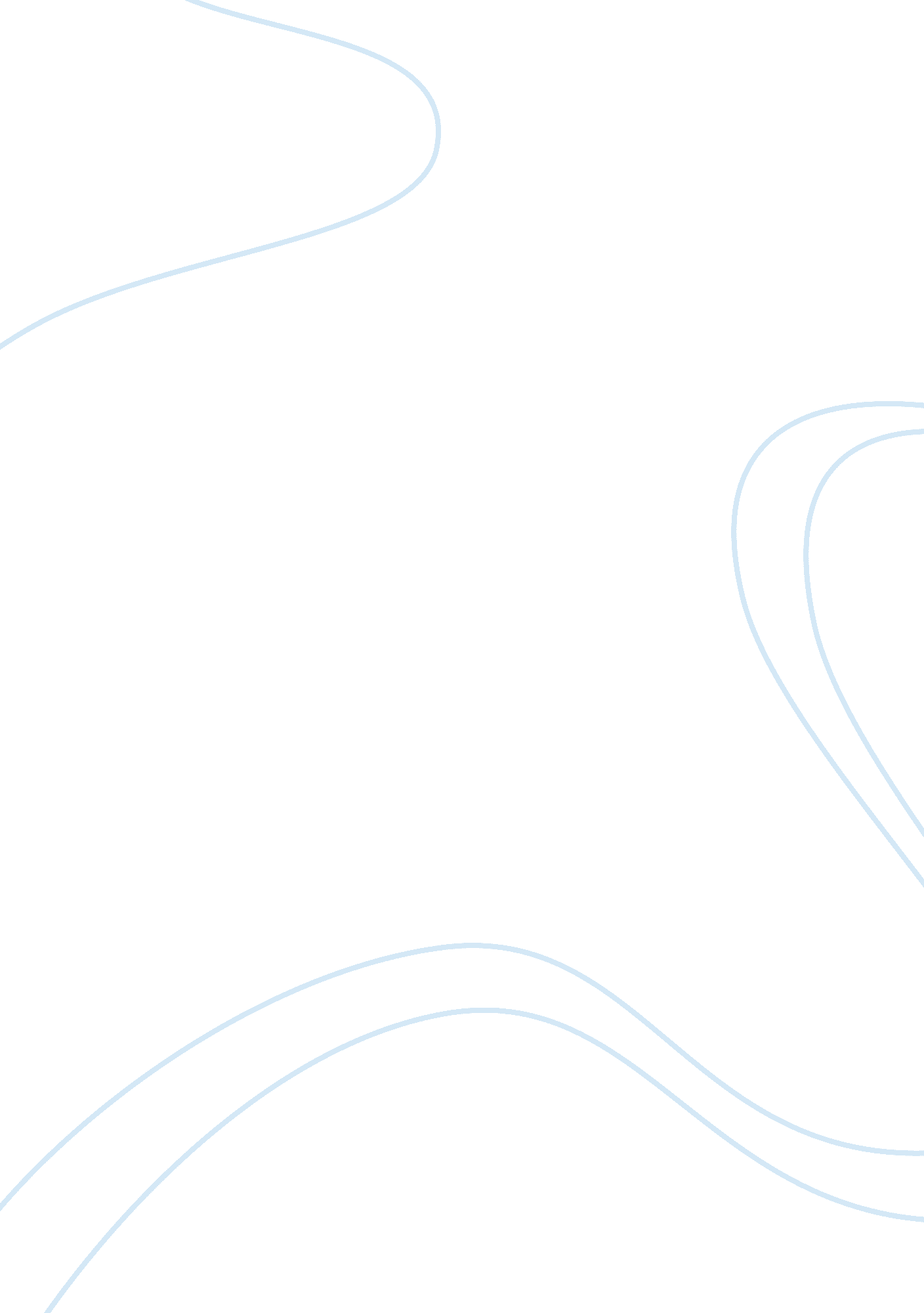 Example of essay on childhood educationFamily, Parents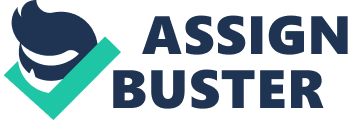 Getting your child ready for adulthood Notably, very many people look forward to parenthood. However, it presents more challenges than what eager parents anticipate. This is because what the children become in the future is how the world judges you on how well you raised them. This said it brings us to the challenge of getting the children ready for adulthood. Many I fear do not embrace this challenge with the seriousness it calls for since this gives them the foundations of independence as well as maturity (Susan, 2011). The trick in achieving the best in successfully preparing the children for adulthood is starting the training as early as possible. Some of the training includes letting the children complete tasks without you (Susan, 2011). Another is giving the children choices and letting them make their own decision. This tactic exercises the decision making process of the children that makes the whole difference in the entire life as an adult. In addition, they would also make the child make the wring choices to learn the consequences. Finally, they are advised to constantly give encouragement and believe in their children (Susan, 2011). As the children transition to adulthood, challenges and responsibilities become constant. This is because, with the failing economic situation of the country, finances become a challenge. This has led to many young adults moving back to their parents’ home. This should not be embracing or even humiliating since it takes a lot of courage especially if one is disabled or sick. However, moving back should not be a holiday. The children should however take this opportunity to start saving since this should not be a permanent situation. Another trending issue has been children taking care of their parents (Heffernan, 2007). This perhaps is a very risky situation since they feel they ought to give back for having raised them. However, most situations end more disastrous than earlier anticipated (Heffernan, 2007). This is because, due to the added chores, it ends up affecting their work and their social life. Advice is that they balance this situation with some me time more often and try to look for disability benefits so as not to get into debt (Heffernan, 2007). References Heffernan. C. (2007) Caring For Ill or Aging Parents. Susan. (2011) Prepare Your Kids Early For A Successful Launch Later. 